                    Срок проведения антикоррупционной экспертизы 30 дней — до 16.07.2015г.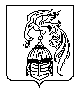 ИВАНОВСКАЯ ОБЛАСТЬАДМИНИСТРАЦИЯ ЮЖСКОГО МУНИЦИПАЛЬНОГО РАЙОНА ПОСТАНОВЛЕНИЕг.Южао внесении изменений в Постановление администрации Южского муниципального района от 31.01.2014 № 50-п «Об изложении административного регламента, утвержденного постановлением администрации Южского муниципального района  Ивановской области  от 17.07.2013г. №581-п «Об утверждении административного регламента по предоставлению муниципальной услуги «Прием заявлений о постановке ребенка на очередь для предоставления места в муниципальном дошкольном образовательном учреждении г.Южи»,        в новой редакции»В соответствии с Федеральным законом от 06.10.2003 №131-ФЗ «Об общих принципах организации местного самоуправления в Российской Федерации», Федеральным законом от 27.07.2010 №210-ФЗ «Об организации предоставления государственных и муниципальных услуг», Федеральным законом от 29.12.2012 г. №273-ФЗ «Об образовании в Российской Федерации», Уставом Южского муниципального района, в целях повышения качества и доступности предоставляемых муниципальных услуг, Администрация Южского муниципального района ПОСТАНОВЛЯЕТ:         1.  Внести в Постановление администрации Южского муниципального района от 31.01.2014 № 50-п «Об изложении административного регламента, утвержденного постановлением администрации Южского муниципального района  Ивановской области  от 17.07.2013г. №581-п «Об утверждении административного регламента по предоставлению муниципальной услуги «Прием заявлений о постановке ребенка на очередь для предоставления места в муниципальном дошкольном образовательном учреждении г.Южи»,        в новой редакции» следующее изменение: Пункт 3.1.8. раздела 3. «Состав, последовательность и сроки выполнения административных процедур, требования к порядку их выполнения, в том числе особенности выполнения административных процедур в электронной форме» Приложения к постановлению администрации Южского муниципального района, изложить в новой редакции:«3.1.8. Дети родителей (законных представителей), пользующиеся правом внеочередного зачисления в ДОУ: - дети граждан, подвергшихся воздействию радиации вследствие катастрофы на Чернобыльской АЭС;- дети прокуроров, следователей и судей;  - дети граждан, подвергшихся воздействию радиации вследствие аварии в 1957г. на производственном объединении «Маяк» и сбросов радиоактивных отходов на реку Теча;  - дети военнослужащих и сотрудников органов внутренних дел, государственной противопожарной службы, уголовно-исполнительной системы, непосредственно участвовавших в борьбе с терроризмом на территории Республики Дагестан и погибших (пропавших без вести), умерших, ставших инвалидами в связи с выполнением служебных обязанностей; - дети погибших (пропавших без вести), умерших, ставших инвалидами сотрудников и военнослужащих из числа, указанных в пункте 1 Постановления Правительства РФ от 09.02.2004 № 65 «О дополнительных гарантиях и компенсациях военнослужащим и сотрудникам федеральных органов исполнительной власти, участвующим в контртеррористических операциях и обеспечивающим правопорядок и общественную безопасность на территории Северо-Кавказского региона РФ);    - дети погибших (пропавших без вести), умерших, ставших инвалидами          военнослужащих из числа указанных в пункте 1 приказа Министра обороны РФ от 25.03.2004 № 95, проходивших службу по контракту.- дети медицинских сотрудников Южского муниципального района;-дети педагогических работников образовательных организаций Южского муниципального района;-дети сотрудников дошкольных образовательных организаций Южского муниципального района.»Приложение №4 к административному регламенту «Прием заявлений о постановке ребенка на очередь для предоставления места в муниципальном дошкольном образовательном учреждении г.Южи», изложить в новой редакции:Приложение №4 к административному регламенту«Прием заявлений о постановке ребенка на очередь для предоставления местаВ муниципальном дошкольномОбразовательном учреждении г.Южи» В Отдел образования администрации Южского муниципального района                                                             ______________________________________________________                                                                                                               ФИО родителя, законного представителя*                                                             ______________________________________________________                                                                          Адрес места жительства родителя (законного представителя)*                                                                ______________________________________________________                                                         контактный телефон*_________________________________ адрес электронной почты*_________________________________Заявление о постановке на очередь для устройства ребёнка в  ДОУ   	 Прошу поставить на очередь моего ребенка ________________________________________________________________________________________________________________________                                                              фамилия, имя, отчество ребенка, дата рождения* в ________________________________________________________________________________                                                                                  указать наименование    Д ОУ*Дополнительно сообщаю: Имею право на _____________________________________________________________________                                                                              внеочередное / первоочередное зачисление  в Д ОУ*К заявлению прилагаю: _____________________________________________________________                                                                                                  указать копии документов подтверждающие внеочередное (первоочередное) право   зачисления в  ДОУ*     ___________________________________________________________________________________________________________________Документ, удостоверяющий личность* _______________________   ______________   __________________                                                                                                                                                                                                      серия                                     номер______________________________________________________________________________________________  дата выдачи                                                                                    код подразделения             _________________________________________________________ _________                                      ____                             ____________________________________орган выдавший документСНИЛС заявителя *  ____________________________    СНИЛС ребёнка *____________________________         Свидетельство о рождении ребёнка* ___________      _________________    _____________________________________                                                                         серия	                                   номер                                       дата выдачиНомер записи акта о рождении *:_____________________     Желаемая дата зачисления*   _____________________________Режим пребывания* _____________________________________________________________                         полный день / группа кратковременного пребыванияСогласно Федеральному закону от 27.07.2006 №152-ФЗ «О персональных данных» даю свое согласие на обработку персональных данных моего ребенка любым не запрещающим законом способом в соответствии с Уставом учреждения. При необходимости получения моих персональных данных из других государственных органов, органов местного самоуправления, подведомственных им организаций я даю согласие на получение (и обработку) таких данных из указанных организаций. Срок действия данного соглашения: до зачисления ребенка в ДОУ, либо снятия его с очереди на устройство в ДОУ, после чего персональные данные подлежат уничтожению из единой базы данных граждан, нуждающихся в устройстве детей в ДОУ.________________________________                   _____________       ______________   _________         __________________________________дата                                                 подпись	                                  расшифровка__________________________	* Обязательно для заполненияПриложение №5 к административному регламенту «Прием заявлений о постановке ребенка на очередь для предоставления места в муниципальном дошкольном образовательном учреждении г.Южи», изложить в новой редакции:Приложение №5к административному регламенту«Прием заявлений о постановке ребенка на очередь для предоставления местаВ муниципальном дошкольномОбразовательном учреждении г.Южи» В Отдел образования администрации Южского муниципального района_____________________________________Фамилия, имя, отчество родителя (законного представителя)УВЕДОМЛЕНИЕ    	Ваше заявление на зачисление ребенка в ДОУ зарегистрировано в «Книге учета будущих воспитанников ДОУ города Южи»  под № ______ от ___________20____ года в _________________________                                                                                                                       наименование ДОУ      	Дата повторного посещения Южского отдела образования, для выдачи направления  в дошкольное образовательное учреждение «___» _________20____ года.                                             _______________/________________________/          М.П.	                  подпись                                       расшифровкаДобавить Приложение № 7 к административному регламенту  «Прием заявлений о постановке ребенка на очередь для предоставления места в муниципальном дошкольном образовательном учреждении г.Южи»Приложение №7к административному регламенту«Прием заявлений о постановке ребенка на очередь для предоставления местаВ муниципальном дошкольномОбразовательном учреждении г.Южи» В Отдел образования администрации Южского муниципального районаВ Отдел образования администрации Южского муниципального района                                                             _____________________________________________                                                                                                               ФИО родителя, законного представителя*                                                             ____________________________________________                                                                          Адрес места жительства родителя (законного представителя)*                                                                _____________________________________________                                                                контактный телефон*___________________________Заявлениео снятии ребёнка с очереди на устройство в ДОУ   	 Прошу снять с  очередь моего ребенка ______________________________________________________________________________________________________________                                                              фамилия, имя, отчество ребенка, дата рождения* из ___________________________________________________________________________                                                                                  указать наименование    Д ОУ*Номер и дата заявления о постановке ребёнка на очередь в ДОУ *____________________________________________________________Причина снятия с очереди*______________________________________________________                                                                                                «____ »______20____г*.                          _______________/________________________/                                         	                                         подпись*                                   расшифровка*Согласен на исключение из единой базы данных, нуждающихся в устройстве детей в ДОУ, и обработку персональных данных (сбор, систематизацию, накопление, хранение, уточнение (изменение), использование, уничтожение) своей фамилии, имени, отчества, адреса места жительства, места работы, оснований на внеочередное и первоочередное право получения направления в ДОУ, фамилии, имени, отчества, даты рождения и адреса местожительства моего несовершеннолетнего ребенка.Персональные данные подлежат уничтожению из единой базы данных граждан, нуждающихся в устройстве детей в ДОУ.Документ, удостоверяющий личность* __________________   _________    _____________                                                                                                                                                                                                серия                          номер_________________________________   _________________________________________________________________________________________________                      дата выдачи                                                                    орган выдавший документ   _________________________________   ____________________________   ___________________________________________                        дата                                                        подпись	                                                расшифровка_____________	* Обязательно для заполнения       3. Опубликовать настоящее постановление в официальном издании «Правовой Вестник Южского муниципального района».И.о Главы Администрации Южского муниципального района                                     С.Ю. Кропотовот№